Yaxley Runners & Joggers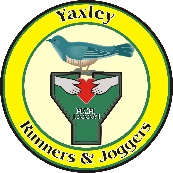 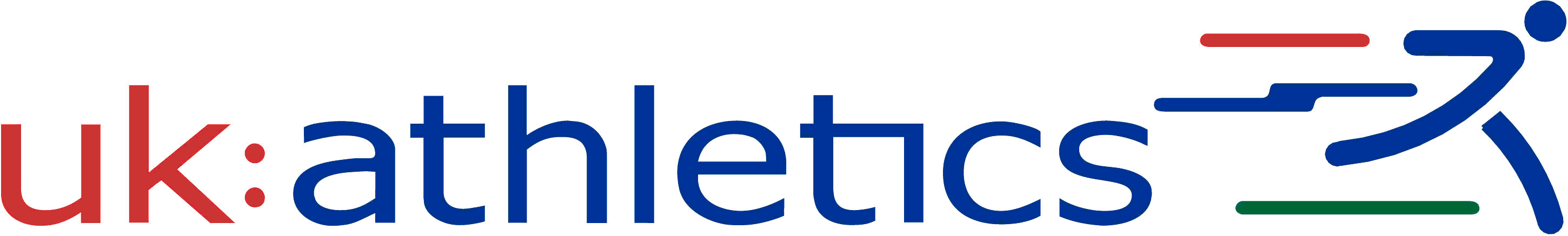 Application for Junior MembershipSubscription fee: £10 per year. Membership runs from 1st October to 30th September annually. 
Cheques payable to Yaxley Runners & Joggers, or transfer to sort code 30-96-60, account number 01246300.Athlete detailsParent/carer detailsMedical informationPlease detail below any important medical information that the club should be aware of	I consent to the special category personal data provided in this section being shared with coaches for the purposes of the delivery of my safe participation in club activity.Club privacy statementThe Club take the protection of the data that we hold about you as a member seriously and will do everything possible to ensure that data is handled in accordance with current and future UK data protection legislation. Please read the full privacy notice carefully to see how the Club will treat the personal information that you provide to us. Photographs may be taken from time to time. Please inform the club in writing if you do not wish for photos to be taken of your child.
Parent/carer agreementBy returning this completed form, I confirm that I have read and understood the privacy statement and how data will be used and shared and am willing to abide by the club code of conduct and rules.I understand that it is my child’s responsibility to carry any necessary medication.Hampton Hargate Sports Facility, Beaumont Way, Hampton Hargate, PE7 8DPEvery Friday 6pm–7pm. All abilities welcomePrivacy NoticeYaxley Runners & Joggers (Club) are committed to protecting and respecting your privacy. For any personal data you provide for the purposes of your membership, Yaxley Runners & Joggers is the Data Controller and is responsible for storing and otherwise processing that data in a fair, lawful, secure and transparent way.What personal data we hold on youYou may give us information about you by filling in forms at an event or online, or by corresponding with us by phone, e-mail or otherwise. This includes information you provide when you register with the Club. The information you give us may include your name, date of birth, address, e-mail address, phone number, name of the EA affiliated Clubs with which you are registered and gender (Athletics Data). We may also ask for relevant health information which is classed as special category personal data.Why we need your personal dataThe reason we need your Athletics Data is to be able to administer your membership and provide the membership services you are signing up to when you register with the club. Our lawful basis for processing your personal data is that we have a contractual obligation to you as a member to provide the services you are registering for. Reasons we need to process your data include:For training and competition entry  sharing personal data with club coaches or officials to administer training sessions;sharing personal data with leagues, county associations (and county schools’ associations) and other competition providers for entry in events.For membership and club management  processing of membership forms and payments;sharing data with committee members to provide information about club activities, membership renewals or invitation to social events;club newsletter promoting club activity; andpublishing of race and competition resultsAny special category health data we hold on you is only processed for the purpose of passing health data to coaches to allow the safe running of training sessions. We process this data on the lawful basis of consent. Therefore, we will also need your explicit consent to process this data, which we will ask for at the point of collecting it.If you join one of the Club’s social media pages, please note that providers of the social media platforms have their own privacy policies and that the Club does not accept any responsibility or liability for these policies.  Please check these policies before you submit any personal data on the club social media pages.Who we share your personal data withWhen you become a member of the Club you can also choose to be registered as a member of England Athletics Limited. If you would like to register as a member of England Athletics Limited, please tick the box on the membership form, and we will provide England Athletics Limited with your Athletics Data which they will use to enable access to the MyAthletics online portal. England Athletics Limited will contact you to invite you to sign into and update your MyAthletics portal. You can set and amend your privacy settings from the MyAthletics portal. If you have any questions about the continuing privacy of your personal data when it is shared with England Athletics Limited, please contact dataprotection@englandathletics.org. If you do not tick the box, the we will not share your data with England Athletics Limited.The Club does not supply any personal data it holds for this purpose to any other third party. The Club’s data processing may require your personal data to be transferred outside of the UK. Where the Club does transfer your personal data overseas it is with the appropriate safeguards in place to ensure the security of that personal data.How long we hold your personal dataWe will hold your personal data on file for as long as you are a member with us. Any personal data we hold on you will be securely destroyed no later than one year after your membership ends.Your rights regarding your personal dataAs a data subject you may have the right at any time to request access to, rectification or erasure of your personal data; to restrict or object to certain kinds of processing of your personal data, including direct marketing; to the portability of your personal data and to complain to the UK’s data protection supervisory authority, the Information Commissioner’s Office about the processing of your personal data. As a data subject you are not obliged to share your personal data with the Club. If you choose not to share your personal data with us we may not be able to register or administer your membership. First Name(s)SurnameDate of birthCounty of birthFirst NameSurnameAddressPostcodeEmailTelephoneMobileIs it OK to let your child walk home alone after sessions?    Yes   NoSignatureDate